Perhaps there were some chickens nearby when Jesus spoke of how much He cared for the people of Jerusalem.  Whatever the case, His care and love for God’s children (even you and me!) was and is quite evident.  O that we can know this love!                                                                  - Pastor RandyCrescentville & Frankford Memorial United Methodist ChurchesSecond Sunday in Lent                                                                                                   March 13, 2022Welcome Chorus of Welcome                                        “The Family of God”I’m so glad I’m a part of the family of God—I’ve been washed in the fountain, cleansed by His blood! Joint heirs with Jesus as we travel this sod; for I’m part of the family, the family of God. Call to Worship                                                                                                                 The Greatest Love                         Leader: Jesus said: I am the true vine and my Father is the vinedresser. Every branch  that does not bear fruit he takes away and every branch that bears fruit, he prunes that it may bear  more fruit. Abide in me, a branch cannot bear fruit on its own, so neither can you, unless you abide in me.  I am the vine and you are the branches.	Jesus said: This is my commandment that you love one another just as I have loved you. 	                   Greater love has no one than that one lay down his life for his friends.                               You are my friends.  I chose you.    The world said:	All: Who gives you authority to do these things?  Is it lawful to pay a tax to Caesar or not?	Leader:  And the world lied and cheated,	All: Plotted and schemed - To do away with the One	Leader: Who would have chosen them,	All: Who would have been their friend,	Leader: Who loved them	All: And would lay down his life for them.	Leader: The days of Lent grow darker	All: As the cross comes into focus,	Leader: Where the One with the greatest love	All:  Laid down his life for us, his friends. (extinguish the flame of one purple candle) Opening Hymn                                  “What Wondrous Love Is This”  [vs. 1-3]                                       # 292    What wondrous love is this, O my soul, O my soul, what wondrous love is this, O my soul!
    What wondrous love is this that caused the Lord of bliss    to bear the dreadful curse for my soul, for my soul, to bear the dreadful curse for my soul.    What wondrous love is this, O my soul, O my soul, what wondrous love is this, O my soul!
    What wondrous love is this, that caused the Lord of life    to lay aside his crown for my soul, for my soul, to lay aside his crown for my soul.    To God and to the Lamb I will sing, I will sing, to God and to the Lamb, I will sing;
    to God and to the Lamb who is the great I AM,
    while millions join the theme I will sing, I will sing; while millions join the theme I will sing. Prayer of Confession  (seated and bowed)                                                                                                                                 Compassionate God, whose glory it is always to have mercy: Be gracious to all    who have gone astray from Your ways, and bring us again with penitent hearts to embrace    and hold fast the unchangeable truth of Your Word, Jesus Christ Your Son;    who with You and the Holy Spirit lives and reigns, one God, for ever and ever.  Amen.Silent Meditation…………………….Words of ForgivenessHymn of Grace                           “Lord, Who Throughout These Forty Days”  [vs. 5]                              # 269	Abide with us, that so, this life of suffering over past,
	an Easter of unending joy we may attain at last.Children’s MessageJoys & Concerns………………….……..Gathered Prayer…………………………The Lord’s PrayerOur Father, who art in heaven, hallowed be Thy name; Thy kingdom come, Thy will be done,on earth as it is in heaven. Give us this day our daily bread; and forgive us our trespasses and debts as we forgive our debtors and those who trespass against us.  And lead us not into temptation,but deliver us from evil.  For Thine is the kingdom, and the power, and the glory, forever.  Amen.Gifts and Offerings                                                                                                                  The Doxology                                       “Praise God, From Whom All Blessings Flow”  [TUNE: HAMBURG]                       # 95Praise God, from whom all blessings flow; praise Him, all creatures here below;
praise Him above, ye heavenly host; praise Father, Son, and Holy Ghost.The Offertory PrayerHymn                                          “Saranam, Saranam”  (Refuge)   [VS. 1-2, 4]                               # 523    Saranam, Saranam, Saranam0    	Refrain:  Jesus, Savior, Lord, lo, to Thee I fly: Saranam, Saranam, Saranam;                          Thou the Rock, my Refuge that’s higher than I: Saranam, Saranam, Saranam.    In the midst of foes I cry to Thee, from the ends of earth wherever I may be;    my strength in helplessness, O answer me: Saranam, Saranam, Saranam.	Refrain    In Thy tent give me a dwelling place, and beneath Thy wings may I find sheltering grace;    O lift on me the sunshine of Thy face: Saranam, Saranam, Saranam.		Refrain    Yesterday, today, fore’er the same, lo, the heritage of all who bear His name;    to ransom them from sin the Savior came, Saranam, Saranam, Saranam.	RefrainGospel Lesson                                                                                                                    St. Luke 13:31-35                                                                                                                       At that time, some Pharisees approached Jesus and said, “Go! Get away from here,because Herod wants to kill you.”  32 Jesus said to them, “Go, tell that fox, ‘Look, I’m throwing out demons and healing people today and tomorrow, and on the third dayI will complete my work. 33 However, it’s necessary for me to travel today, tomorrow,and the next day because it’s impossible for a prophet to be killed outside of Jerusalem.’  34 “Jerusalem, Jerusalem, you who kill the prophets and stone those who were sent to you!   How often I have wanted to gather your people just as a hen gathers her chicks under her wings.   But you didn’t want that.  35 Look, your house is abandoned. I tell you, you won’t see me until the time comes when you say,  Blessings on the one who comes in the Lord’s name.” Sermon                                                                                                                              “Sheltering Grace” Affirmation of Faith                                                                                                       The Apostles’ Creed      I believe in God the Father Almighty, maker of heaven and earth;       And in Jesus Christ His only Son our Lord:      who was conceived by the Holy Spirit, born of the Virgin Mary,      suffered under Pontius Pilate, was crucified, dead, and buried;      the third day He rose from the dead; He ascended into heaven,      and sitteth at the right hand of God the Father Almighty;      from thence He shall come to judge the quick and the dead;      I believe in the Holy Spirit, the holy catholic church,      the communion of saints, the forgiveness of sins,      the resurrection of the body, and the life everlasting.  Amen.Hymn                                                     “Great Is Thy Faithfulness”                                                       # 140    Great is thy faithfulness, O God my Father; there is no shadow of turning with thee;
    thou changest not, thy compassions, they fail not; as thou hast been, thou forever wilt be.        Refrain:  Great is thy faithfulness! Great is thy faithfulness!  Morning by morning new mercies I see;                       all I have needed thy hand hath provided; great is thy faithfulness, Lord, unto me!    Summer and winter and springtime and harvest, sun, moon, and stars in their courses above
    join with all nature in manifold witness to thy great faithfulness, mercy, and love.		     Refrain    Pardon for sin and a peace that endureth, thine own dear presence to cheer and to guide;
    strength for today and bright hope for tomorrow, blessings all mine, with ten thousand beside!    Refrain    Great is thy faithfulness, Lord, unto me!BenedictionQuiet Meditation, Reflection, and PrayerChoral Benediction                                  “Saranam, Saranam”  (Refuge)   [VS. 3]                                  # 523	Jesus, Savior, Lord, lo, to Thee I fly: Saranam, Saranam, Saranam;	Thou the Rock, my Refuge that’s higher than I: Saranam, Saranam, Saranam.	O that I my vows to Thee may pay, and that by Thy faithfulness to me each day	may live, and on Thy love my burdens lay: Saranam, Saranam, Saranam.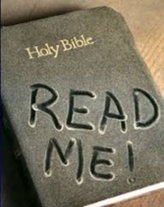 Lectionary Scripture ReadingsHave you ever wanted to encourage someone when they are hurting or discouraged? The Bible is powerful enough to revive the soul!March 20, 2022 - Third Sunday in Lent -Luke 13:1-9 - Isaiah 55:1-9 - Psalm 63:1-8 - 1 Corinthians 10:1-13Joys & Concerns:  Keep those prayers going and thank God for His answers! To add a prayer request or share a joy, please call the church and leave a message. (215) 745-7115. 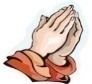 Praying for one another is a powerful way for us to bear one another’s burdens. It is a loving act to pray for someone and join them in taking the pain of their heart to God.Prayer Requests 3/6/22Continuing Prayers: Pastor Randy & Family                  Sana Aman      Zilpha Browne       Dorothy Buzzard   Caroline (Burghaze’s Daughter)    Sheryl Duke     Rev. Khan             Scott Meyer                                   Cass Quigley                                  Betty Sauerwald & family              Jim CreeveySylvia Spotts                                   Suzanne Turner   		            Ethel Graman   Wednesday Evenings 7:00 PM  - March 9th thru April 6th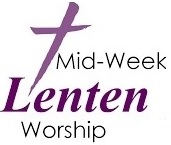      Led by Pastor Randy Live on Zoom      Theme: Prayer           Zoom login can be found on our website:           https://www.crescentvilleumc.com/lent2022       The link will also be sent out by email and text.                                             A PRAYER OF SAINT PATRICK                                               Christ be with us, Christ before us, Christ behind us,Christ in us, Christ beneath us, Christ above us,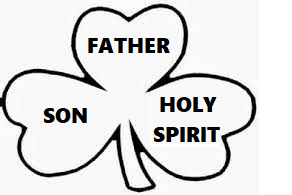 Christ on our right, Christ on our left,Christ where we lie, Christ where we sit, Christ where we arise,Christ in the heart of every one who thinks of us,Christ in every eye that sees us,Christ in every ear that hears us.Salvation is of the Lord,Salvation is of the Christ,    May your salvation, O Lord, be ever with us.  (SAINT PATRICK, IRELAND, 5TH CENT., ALT.)